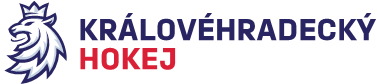 Zápis č. 20/2019-2020Ze zasedání STK – dne 6. 2. 2020 v Hradci KrálovéPřítomni:  J. Šťavík, L. Balášová, V. Votroubek, P. LuštinecSTK při kontrole zápisů o utkání KLM zjistila, že nejsou v zápisech o utkání specifikované funkce. STK upozorňuje kluby KLM, aby vyplňovaly specifikace funkcí tzn. as. trenéra, kustod, masér apod.STK na základě vzniklé situace ohledně změny počtu týmů v KLM , přehodnotila situaci a mění Technické normy v bodě 11 takto:Hráči nastupující v play off musí mít odehráno minimálně 30% utkání v základní části 	 soutěže (tj. min. 9 utkání) za daný klub s tím, že se sčítá počet startů za družstvo seniorů a juniorů, příp. dorostu. U brankáře se do tohoto počtu utkání započítávají i ta utkání, ve kterých byl uveden v zápise o utkání, i když do hry nezasáhl. Podmínku 30% odehraných utkání za příslušný klub nemusí splnit ten hráč, který získal oprávnění hrát za klub do 15. 12. 2019 a v následujícím období nesehrál žádné soutěžní utkání za jiný klub.STK ve spolupráci s DK upozorňuje na dodržování RS čl. 21 – Pořadatelská služba, a to ve všech bodech článku. STK při kontrole zápisu o utkání KLM H0130 ze dne 5. 2. 2020 mezi družstvy TJ Sp. Nové Město n.M. – HC Trutnov zjistila, že byly uděleny tresty ve hře u hráče domácích a hráče hostů. STK předává k dořešení DK.STK při kontrole zápisu o utkání KLM H0127 ze dne 2.2.2020 mezi družstvy HC Wikov Hronov – TJ Sp.Nové Městě n.M. zjistila, že v utkání je jako trenér hostí uveden Pavel Biegl, který však nebyl přítomen po celou dobu utkání. Trenérský průkaz předložil za TJ Sp. Nové Město n.M. Josef Mlateček. STK dle registračního systému zjistila, že trenérský průkaz měl platnost do 31.2.2019. STK konstatuje, že v tomto případě družstvo mužů TJ Sp. Nové Město n.M. nastoupilo bez trenéra s platnou licencí. STK předává k dořešení DK.STK při kontrole zápisu o utkání LJ H2375 ze dne 31.1.2020 mezi družstvy Sl. Třebíč – HC Náchod zjistila, že utkání začalo o 45 minut později z důvodu poruchy autobusy hostujícího celku. Hosté informovali soupeře i řídící orgán.STK při kontrole zápisu o utkání LJ H2377 ze dne 2.2.2020 mezi družstvy HC Krkonoše – SC Kolín zjistila, že v zápise je uvedeno hl. rozhodčím, že nebyla přítomna pořadatelská služba a došlo k selhání pořadatelské služby. STK předává k dořešení DK.Schválená utkání:KLM	0125 – 0127, 129 - 0132LJ	2374. 2376 – 2379	LD 	4537 - 4539LŽ C + A	7081/9081 – 7084/9084, 7112/9112LŽ D + B	6225/8225 – 6228/8228, 6254/82545. třída	5111, 5114, 5115 – 5120 	nesehráno 5109, 5110, 5112, 51133. třída	3073 – 3081, 3181 - 3189 Zapsala: Lucie Balášová							Ověřil: J. Šťavík